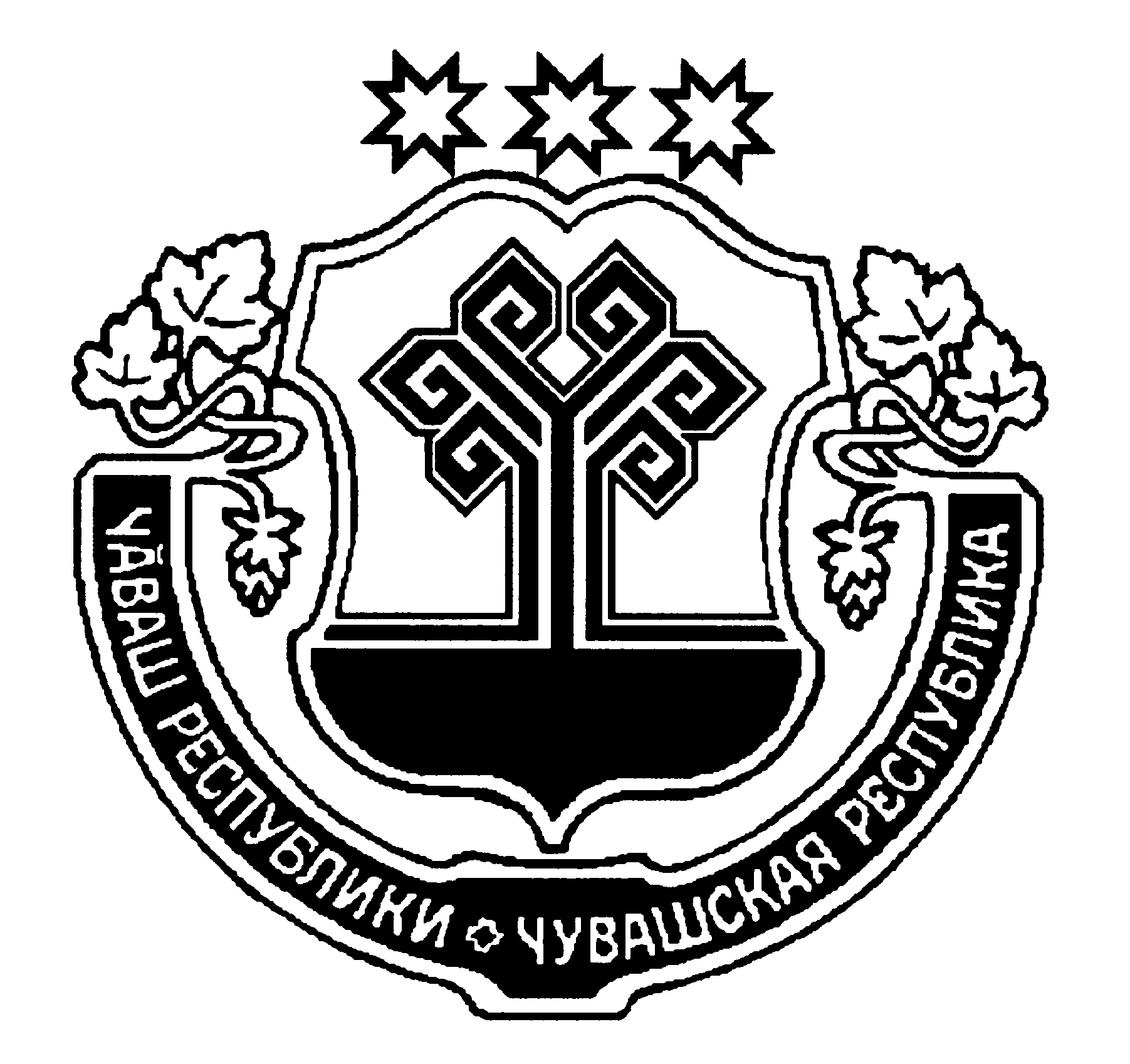 О выделении денежных средств на приобретение оборудования в качестве награждения победителей в ежегодном смотре-конкурсе на лучшее благоустройство и озеленение дворовой территории многоквартирного дома Цивильского городского поселения Цивильского района Чувашской Республики.Собрание депутатов Цивильского городского поселенияЦивильского района Чувашской РеспубликиРЕШИЛО:Выделить денежные средства на приобретение оборудования в качестве награждения победителей в ежегодном городском смотре-конкурсе на лучшее благоустройство и озеленение дворовой территории многоквартирного дома Цивильского городского поселения Цивильского района Чувашской Республики, проходящем  с 17 по 28 июня 2019 г., направляемые на благоустройство дворовой территории,  в следующем размере:1 место - 90000,00 руб.;2 место - 50000,00 руб.;3 место - 30000,00 руб..Глава Цивильского городского поселенияЦивильского района Чувашской  Республики                                                    В.П. НиколаевЧАВАШ РЕСПУБЛИКИÇĚРПУ   РАЙОНЧУВАШСКАЯ РЕСПУБЛИКАЦИВИЛЬСКИЙ РАЙОН ÇĚРПУ ХУЛИ  ПОСЕЛЕНИЙĚН ДЕПУТАТСЕН ПУХАВĚЙЫШАНУ2019 Ç Çӗртме 11–мӗшӗ 05/6 №Çӗрпу хулиСОБРАНИЕ ДЕПУТАТОВЦИВИЛЬСКОГО  ГОРОДСКОГО ПОСЕЛЕНИЯ РЕШЕНИЕ 11 июня 2019 г. № 05/6                   город  Цивильск